Funkcjonowanie kl.II DTemat: Czytanie ze zrozumieniem. Czynności które sprawiają mi radość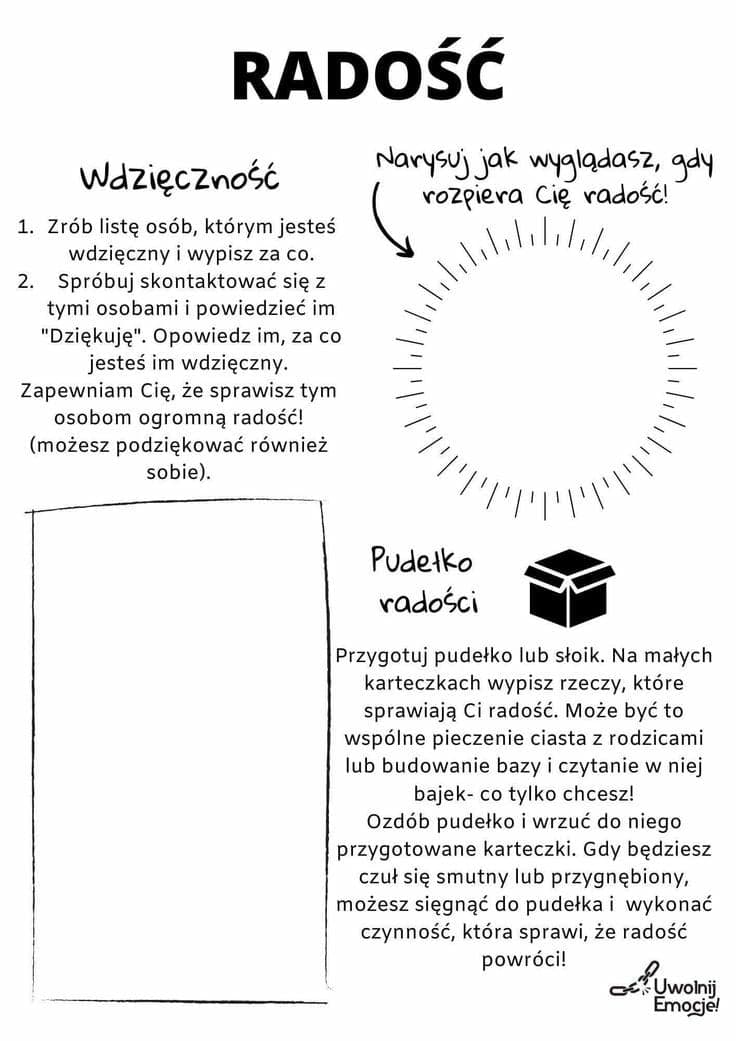 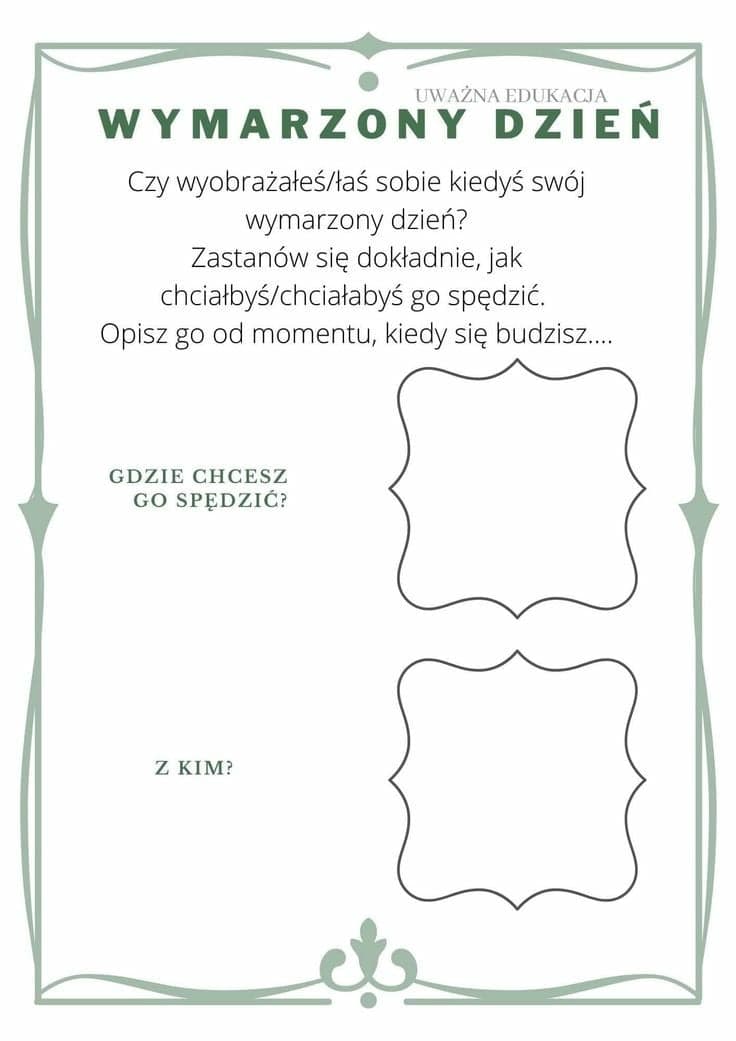 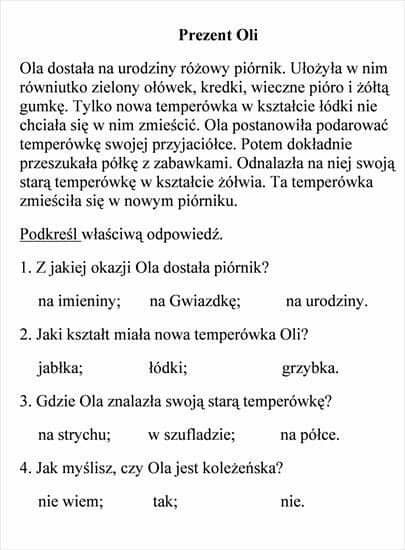 